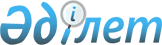 О бюджете Жаксынского района на 2014-2016 годыРешение Жаксынского районного маслихата Акмолинской области от 24 декабря 2013 года № 5С-24-2. Зарегистрировано Департаментом юстиции Акмолинской области 10 января 2014 года № 3950      Примечание РЦПИ.

      В тексте документа сохранена пунктуация и орфография оригинала.

      В соответствии с пунктом 2 статьи 9 Бюджетного кодекса Республики Казахстан от 4 декабря 2008 года, подпунктом 1) пункта 1 статьи 6 Закона Республики Казахстан от 23 января 2001 года «О местном государственном управлении и самоуправлении в Республике Казахстан», Жаксынский районный маслихат РЕШИЛ:



      1. Утвердить бюджет района на 2014-2016 годы, согласно приложениям 1, 2 и 3 соответственно, в том числе на 2014 год в следующих объемах:



      1) доходы – 2353373,9 тысяч тенге, в том числе:

      налоговые поступления – 407798,9 тысяч тенге;

      неналоговые поступления – 8676,1 тысяч тенге;

      поступления от продажи основного капитала – 6865,2 тысячи тенге;

      поступления трансфертов – 1930033,7 тысяч тенге;



      2) затраты – 2379465,9 тысяч тенге;



      3) чистое бюджетное кредитование – 20351 тысяч тенге, в том числе:

      бюджетные кредиты – 25005 тысяч тенге;

      погашение бюджетных кредитов – 4654 тысяч тенге;



      4) сальдо по операциям с финансовыми активами – 0 тысяч тенге;



      5) дефицит (профицит) бюджета - -46443 тысяч тенге;



      6) финансирование дефицита (использование профицита) бюджета – 46443 тысяч тенге.

      Сноска. Пункт 1 - в редакции решения Жаксынского районного маслихата Акмолинской области от 12.11.2014 № 5BС-32-1 (вводится в действие с 01.01.2014).



      2. Учесть норматив распределения социального налога в районный бюджет в размере 100 процентов.



      3. Учесть, что в бюджете района на 2014 год из областного бюджета предусмотрена субвенция в сумме 1470350 тысячи тенге.



      4. Учесть в составе поступлений бюджета района на 2014 год целевые трансферты из республиканского бюджета согласно приложению 4.



      Распределение указанных сумм целевых трансфертов по районному бюджету определяется постановлением акимата Жаксынского района.



      5. Учесть, что в бюджете района на 2014 год предусмотрены целевые текущие трансферты из областного бюджета согласно приложению 5.



      Распределение указанных сумм целевых трансфертов по районному бюджету определяется постановлением акимата Жаксынского района.



      6. Учесть, что в бюджете района на 2014 год предусмотрено погашение бюджетных кредитов в сумме 4654 тысяч тенге.



      7. Утвердить резерв местного исполнительного органа района на 2014 год в сумме 7265 тысяч тенге.



      8. Установить специалистам образования, социального обеспечения и культуры, ветеринарии, работающим в сельской местности, повышенные на двадцать пять процентов должностные оклады и тарифные ставки, по сравнению с окладами и ставками специалистов, занимающихся этими видами деятельности в городских условиях, согласно перечню согласованному с районным маслихатом.



      9. Утвердить перечень бюджетных программ, не подлежащих секвестру в процессе исполнения бюджета района на 2014 год, согласно приложению 6.



      10. Учесть, что в бюджете района предусмотрены бюджетные программы каждого села, сельского округа, согласно приложению 7.



      11. Настоящее решение вступает в силу со дня государственной регистрации в Департаменте юстиции Акмолинской области и вводится в действие с 1 января 2014 года.      Председатель очередной сессии

      Жаксынского районного маслихата            Б.Молдаханов      Секретарь Жаксынского

      районного маслихата                        Б.Джанадилов      СОГЛАСОВАНО      Аким Жаксынского района                    К.Суюндиков

Приложение 1 к решению     

Жаксынского районного маслихата 

от 24 декабря 2013 года № 5С-24-2      Сноска. Приложение 1 - в редакции решения Жаксынского районного маслихата Акмолинской области от 12.11.2014 № 5BС-32-1 (вводится в действие с 01.01.2014).

Приложение 2 к решению     

Жаксынского районного маслихата 

от 24 декабря 2013 года № 5С-24-2

Приложение 3 к решению      

Жаксынского районного маслихата 

от 24 декабря 2013 года № 5С-24-2

Приложение 4 к решению     

Жаксынского районного маслихата 

от 24 декабря 2013 года № 5С-24-2 Целевые трансферты из республиканского бюджета на 2014 год      Сноска. Приложение 4 - в редакции решения Жаксынского районного маслихата Акмолинской области от 12.11.2014 № 5BС-32-1 (вводится в действие с 01.01.2014).

Приложение 5 к решению    

Жаксынского районного маслихата

от 24 декабря 2013 года № 5С-24-2 Целевые трансферты из областного бюджета бюджетам районов (городов областного значения) на 2014 год      Сноска. Приложение 5 - в редакции решения Жаксынского районного маслихата Акмолинской области от 12.11.2014 № 5BС-32-1 (вводится в действие с 01.01.2014).

Приложение 6 к решению     

Жаксынского районного маслихата 

от 24 декабря 2013 года № 5С-24-2 Перечень бюджетных программ, не подлежащих секвестру в процессе исполнения бюджета района на 2014 год

Приложение 7 к решению      

Жаксынского районного маслихата 

от 24 декабря 2013 года № 5С-24-2 Перечень бюджетных программ поселков, сел, сельских округов на 2014 год      Сноска. Приложение 7 - в редакции решения Жаксынского районного маслихата Акмолинской области от 12.11.2014 № 5BС-32-1 (вводится в действие с 01.01.2014).
					© 2012. РГП на ПХВ «Институт законодательства и правовой информации Республики Казахстан» Министерства юстиции Республики Казахстан
				КатегорияКатегорияКатегорияКатегорияСумма

2014 годКлассКлассКлассСумма

2014 годПодклассПодклассСумма

2014 годНАИМЕНОВАНИЕСумма

2014 годI. ДОХОДЫ2353373,91Налоговые поступления407798,901Подоходный налог117682Индивидуальный подоходный налог1176803Социальный налог161259,51Социальный налог161259,504Налоги на собственность221096,91Налоги на имущество1826113Земельный налог2102,94Налог на транспортные средства277705Единый земельный налог861305Внутренние налоги на товары, работы и услуги113882Акцизы14213Поступления за использование природных и других ресурсов69114Сборы за ведение предпринимательской и профессиональной деятельности305607Прочие налоги010Прочие налоговые поступления в местный бюджет008Обязательные платежи, взимаемые за совершение юридически значимых действий и (или) выдачу документов уполномоченными на то государственными органами или должностными лицами2286,51Государственная пошлина2286,52Неналоговые поступления8676,101Доходы от государственной собственности1850,61Поступления части чистого дохода коммунальных государственных предприятий922,93Дивиденды на государственные пакеты акций, находящиеся в государственной собственности54Доходы на доли участия в юридических лицах, находящиеся в коммунальной собственности480,55Доходы от аренды имущества, находящегося в государственной собственности4357Вознаграждения по кредитам, выданным из республиканского бюджета7,203Поступления денег от проведения государственных закупок, организуемых государственными учреждениями, финансируемыми из государственного бюджета246,51Поступления денег от проведения государственных закупок, организуемых государственными учреждениями, финансируемыми из государственного бюджета246,504Штрафы, пени, санкции, взыскания налагаемые государственными учреждениями, финансируемыми из государственного бюджета, а также содержащимися и финансируемыми из бюджета (сметы расходов) Национального Банка Республики Казахстан2801Штрафы, пени, санкции, взыскания, налагаемые государственными учреждениями, финансируемыми из государственного бюджета, а также содержащимися и финансируемыми из бюджета (сметы расходов) Национального Банка Республики Казахстан, за исключением поступлений от организаций нефтяного сектора28006Прочие неналоговые поступления62991Прочие неналоговые поступления62993Поступления от продажи основного капитала6865,203Продажа земли и нематериальных активов6865,21Продажа земли6865,24Поступления трансфертов1930033,702Трансферты из вышестоящих органов государственного управления1930033,72Трансферты из областного бюджета1930033,7Функциональная группаФункциональная группаФункциональная группаФункциональная группаСумма

2014 годАдминистратор бюджетных программАдминистратор бюджетных программАдминистратор бюджетных программСумма

2014 годПрограммаПрограммаСумма

2014 годНАИМЕНОВАНИЕСумма

2014 годII. ЗАТРАТЫ2379465,901Государственные услуги общего характера207396,8112Аппарат маслихата района (города областного значения)12086,8001Услуги по обеспечению деятельности маслихата района (города областного значения)11886,8003Капитальные расходы государственного органа200122Аппарат акима района (города областного значения)55605001Услуги по обеспечению деятельности акима района (города областного значения)55371003Капитальные расходы государственного органа234123Аппарат акима района в городе, города районного значения, поселка, села, сельского округа119544001Услуги по обеспечению деятельности акима района в городе, города районного значения, поселка, села, сельского округа118977,7022Капитальные расходы государственного органа566,3459Отдел экономики и финансов района (города областного значения)20161001Услуги по реализации государственной политики в области формирования и развития экономической политики, государственного планирования, исполнения бюджета и управления коммунальной собственностью района (города областного значения)19554,2003Проведение оценки имущества в целях налогообложения367,8015Капитальные расходы государственного органа23902Оборона7967,1122Аппарат акима района (города областного значения)7967,1005Мероприятия в рамках исполнения всеобщей воинской обязанности2157,1006Предупреждение и ликвидация чрезвычайных ситуаций масштаба района (города областного значения)581003Общественный порядок, безопасность, правовая, судебная, уголовно-исполнительная деятельность545,7458Отдел жилищно-коммунального хозяйства, пассажирского транспорта и автомобильных дорог района (города областного значения)545,7021Обеспечение безопасности дорожного движения в населенных пунктах545,704Образование1460708,5464Отдел образования района (города областного значения)1459409,2001Услуги по реализации государственной политики на местном уровне в области образования8914,2003Общеобразовательное обучение1211039005Приобретение и доставка учебников, учебно-методических комплексов для государственных учреждений образования района (города областного значения)10641006Дополнительное образование для детей36451,1009Обеспечение деятельности организаций дошкольного воспитания и обучения48278,4012Капитальные расходы государственного органа3202,5015Ежемесячная выплата денежных средств опекунам (попечителям) на содержание ребенка сироты (детей-сирот), и ребенка (детей), оставшегося без попечения родителей14489018Организация профессионального обучения12552,8040Реализация государственного образовательного заказа в дошкольных организациях образования36223067Капитальные расходы подведомственных государственных учреждений и организаций77618,2472Отдел строительства, архитектуры и градостроительства района (города областного значения)1299,3037Строительство и реконструкция объектов образования1299,306Социальная помощь и социальное обеспечение95501451Отдел занятости и социальных программ района (города областного значения)95417001Услуги по реализации государственной политики на местном уровне в области обеспечения занятости и реализации социальных программ для населения17283,6002Программа занятости22138,7005Государственная адресная социальная помощь1102006Оказание жилищной помощи7802007Социальная помощь отдельным категориям нуждающихся граждан по решениям местных представительных органов14481010Материальное обеспечение детей–инвалидов, воспитывающихся и обучающихся на дому292011Оплата услуг по зачислению, выплате и доставке пособий и других социальных выплат600014Оказание социальной помощи нуждающимся гражданам на дому13375,6016Государственные пособия на детей до 18 лет5560017Обеспечение нуждающихся инвалидов обязательными гигиеническими средствами и предоставление услуг специалистами жестового языка, индивидуальными помощниками в соответствии с индивидуальной программой реабилитации инвалида2736,2025Внедрение обусловленной денежной помощи по проекту Өрлеу10046458Отдел жилищно-коммунального хозяйства, пассажирского транспорта и автомобильных дорог района (города областного значения)84050Реализация плана мероприятий по обеспечению прав и улучшению качества жизни инвалидов8407Жилищно-коммунальное хозяйство340367,8472Отдел строительства, архитектуры и градостроительства района (города областного значения)268072,7003Проектирование, строительство и (или) приобретение жилья коммунального жилищного фонда36607004Проектирование, развитие, обустройство, и (или) приобретение инженерно-коммуникационной инфраструктуры1913,7058Развитие системы водоснабжения и водоотведения в сельских населенных пунктах229552074Развитие и/или сооружение недостающих объектов инженерно-коммуникационной инфраструктуры в рамках второго направления Дорожной карты занятости 20200123Аппарат акима района в городе, города районного значения, поселка, села, сельского округа15151,2008Освещение улиц населенных пунктов6646,1009Обеспечение санитарии населенных пунктов358011Благоустройство и озеленение населенных пунктов5035,9014Организация водоснабжения населенных пунктов3111,2458Отдел жилищно-коммунального хозяйства, пассажирского транспорта и автомобильных дорог района (города областного значения)43833,8012Функционирование системы водоснабжения и водоотведения13482,4015Освещение улиц в населенных пунктах5935,9016Обеспечение санитарии населенных пунктов9195,9018Благоустройство и озеленение населенных пунктов11323,6026Организация эксплуатации тепловых сетей, находящихся в коммунальной собственности районов (городов областного значения)3896455Отдел культуры и развития языков района (города областного значения)7920,9024Ремонт объектов в рамках развития городов и сельских населенных пунктов по Дорожной карте занятости 20207920,9458Отдел жилищно-коммунального хозяйства, пассажирского транспорта и автомобильных дорог района (города областного значения)5389,2041Ремонт и благоустройство объектов в рамках развития городов и сельских населенных пунктов по Дорожной карте занятости 20205389,208Культура, спорт, туризм и информационное пространство101365,9455Отдел культуры и развития языков района (города областного значения)74939,8001Услуги по реализации государственной политики на местном уровне в области развития языков и культуры4995,4003Поддержка культурно-досуговой работы37217006Функционирование районных (городских) библиотек24996,3007Развитие государственного языка и других языков народа Казахстана5053,1032Капитальные расходы подведомственных государственных учреждений и организаций2678456Отдел внутренней политики района (города областного значения)14820,8001Услуги по реализации государственной политики на местном уровне в области информации, укрепления государственности и формирования социального оптимизма граждан6672,6002Услуги по проведению государственной информационной политики через газеты и журналы4684003Реализация мероприятий в сфере молодежной политики2764,2032Капитальные расходы подведомственных государственных учреждений и организаций700465Отдел физической культуры и спорта района (города областного значения)11605,3001Услуги по реализации государственной политики на местном уровне в сфере физической культуры и спорта6802,3006Проведение спортивных соревнований на районном (города областного значения) уровне1656007Подготовка и участие членов сборных команд района (города областного значения) по различным видам спорта на областных спортивных соревнованиях314710Сельское, водное, лесное, рыбное хозяйство, особо охраняемые природные территории, охрана окружающей среды и животного мира, земельные отношения69843,3462Отдел сельского хозяйства района (города областного значения)12509,2001Услуги по реализации государственной политики на местном уровне в сфере сельского хозяйства12509,2459Отдел экономики и финансов района (города областного значения)4315,9099Реализация мер по оказанию социальной поддержки специалистов4315,9473Отдел ветеринарии района (города областного значения)44623,4001Услуги по реализации государственной политики на местном уровне в сфере ветеринарии6627,4007Организация отлова и уничтожения бродячих собак и кошек283006Организация санитарного убоя больных животных21008Возмещение владельцам стоимости изымаемых и уничтожаемых больных животных, продуктов и сырья животного происхождения178011Проведение противоэпизоотических мероприятий37514463Отдел земельных отношений района (города областного значения)8394,8001Услуги по реализации государственной политики в области регулирования земельных отношений на территории района (города областного значения)8004,8004Организация работ по зонированию земель39011Промышленность, архитектурная, градостроительная и строительная деятельность11518,6472Отдел строительства, архитектуры и градостроительства района (города областного значения)11518,6001Услуги по реализации государственной политики в области строительства, архитектуры и градостроительства на местном уровне9286,4013Разработка схем градостроительного развития территории района, генеральных планов городов районного (областного) значения, поселков и иных сельских населенных пунктов2232,212Транспорт и коммуникации50059,9123Аппарат акима района в городе, города районного значения, поселка, села, сельского округа9602013Обеспечение функционирования автомобильных дорог в городах районного значения, поселках, селах, сельских округах9602458Отдел жилищно-коммунального хозяйства, пассажирского транспорта и автомобильных дорог района (города областного значения)40457,9023Обеспечение функционирования автомобильных дорог40457,913Прочие33625,3459Отдел экономики и финансов района (города областного значения)0012Резерв местного исполнительного органа района (города областного значения)0458Отдел жилищно-коммунального хозяйства, пассажирского транспорта и автомобильных дорог района (города областного значения)8313,3001Услуги по реализации государственной политики на местном уровне в области жилищно-коммунального хозяйства, пассажирского транспорта и автомобильных дорог8313,3469Отдел предпринимательства района (города областного значения)6757001Услуги по реализации государственной политики на местном уровне в области развития предпринимательства и промышленности6666003Поддержка предпринимательской деятельности91123Аппарат акима района в городе, города районного значения, поселка, села, сельского округа18555040Реализация мер по содействию экономическому развитию регионов в рамках Программы "Развитие регионов"1855514Обслуживание долга7,2459Отдел экономики и финансов района (города областного значения)7,2021Обслуживание долга местных исполнительных органов по выплате вознаграждений и иных платежей по займам из областного бюджета7,215Трансферты558,7459Отдел экономики и финансов района (города областного значения)558,7006Возврат неиспользованных (недоиспользованных) целевых трансфертов499,9016Возврат использованных не по целевому назначению целевых трансфертов58,8III. ЧИСТОЕ БЮДЖЕТНОЕ КРЕДИТОВАНИЕ20351Бюджетные кредиты2500510Сельское, водное, лесное, рыбное хозяйство, особо охраняемые природные территории, охрана окружающей среды и животного мира, земельные отношения 25005459Отдел экономики и финансов района (города областного значения)25005018Бюджетные кредиты для реализации мер социальной поддержки специалистов25005Погашение бюджетных кредитов46545Погашение займов46541Погашение бюджетных кредитов4654001Погашение бюджетных кредитов, выданных из государственного бюджета4654ІV. САЛЬДО ПО ОПЕРАЦИЯМ С ФИНАНСОВЫМИ АКТИВАМИ0Приобретение финансовых активов0V. ДЕФИЦИТ БЮДЖЕТА (ПРОФИЦИТ)-46443VI. ФИНАНСИРОВАНИЕ ДЕФИЦИТА БЮДЖЕТА (ИСПОЛЬЗОВАНИЕ ПРОФИЦИТА)46443КатегорияКатегорияКатегорияКатегорияСумма2015 годКлассКлассКлассСумма2015 годПодклассПодклассСумма2015 годНАИМЕНОВАНИЕСумма2015 годI. ДОХОДЫ18985561Налоговые поступления42632101Подоходный налог160712Индивидуальный подоходный налог1607103Социальный налог197086Социальный налог19708604Налоги на собственность1983121Налоги на имущество1542873Земельный налог27604Налог на транспортные средства325385Единый земельный налог872705Внутренние налоги на товары, работы и услуги126192Акцизы17563Поступления за использование природных и других ресурсов63884Сборы за ведение предпринимательской и профессиональной деятельности447507Прочие налоги30810Прочие налоговые поступления в местный бюджет30808Обязательные платежи, взимаемые за совершение юридически значимых действий и (или) выдачу документов уполномоченными на то государственными органами или должностными лицами19251Государственная пошлина19252Неналоговые поступления857901Доходы от государственной собственности6133Дивиденды на государственные пакеты акций, находящиеся в государственной собственности65Доходы от аренды имущества, находящегося в государственной собственности60702Поступления от реализации товаров (работ, услуг) государственными учреждениями, финансируемыми из государственного бюджета211Поступления от реализации товаров (работ, услуг) государственными учреждениями, финансируемыми из государственного бюджета2104Штрафы, пени, санкции, взыскания налагаемые государственными учреждениями, финансируемыми из государственного бюджета, а также содержащимися и финансируемыми из бюджета (сметы расходов) Национального Банка Республики Казахстан76171Штрафы, пени, санкции, взыскания, налагаемые государственными учреждениями, финансируемыми из государственного бюджета, а также содержащимися и финансируемыми из бюджета (сметы расходов) Национального Банка Республики Казахстан, за исключением поступлений от организаций нефтяного сектора761706Прочие неналоговые поступления3281Прочие неналоговые поступления3283Поступления от продажи основного капитала1580003Продажа земли и нематериальных активов158001Продажа земли150002Продажа нематериальных активов8004Поступления трансфертов144785602Трансферты из вышестоящих органов государственного управления14478562Трансферты из областного бюджета1447856Функциональная группаФункциональная группаФункциональная группаФункциональная группаСумма2015 годАдминистратор бюджетных программАдминистратор бюджетных программАдминистратор бюджетных программСумма2015 годПрограммаПрограммаСумма2015 годНАИМЕНОВАНИЕСумма2015 годII. ЗАТРАТЫ189855601Государственные услуги общего характера204353112Аппарат маслихата района (города областного значения)12669001Услуги по обеспечению деятельности маслихата района (города областного значения)12669003Капитальные расходы государственного органа0122Аппарат акима района (города областного значения)54144001Услуги по обеспечению деятельности акима района (города областного значения)54144003Капитальные расходы государственного органа0123Аппарат акима района в городе, города районного значения, поселка, села, сельского округа117333001Услуги по обеспечению деятельности акима района в городе, города районного значения, поселка, села, сельского округа117333022Капитальные расходы государственного органа0459Отдел экономики и финансов района (города областного значения)20207001Услуги по реализации государственной политики в области формирования и развития экономической политики, государственного планирования, исполнения бюджета и управления коммунальной собственностью района (города областного значения)19684003Проведение оценки имущества в целях налогообложения377015Капитальные расходы государственного органа14602Оборона5360122Аппарат акима района (города областного значения)5360005Мероприятия в рамках исполнения всеобщей воинской обязанности2961006Предупреждение и ликвидация чрезвычайных ситуаций масштаба района (города областного значения)239904Образование1314020464Отдел образования района (города областного значения)1314020001Услуги по реализации государственной политики на местном уровне в области образования10086003Общеобразовательное обучение1150567004Информатизация системы образования в государственных учреждениях образования района (города областного значения)0005Приобретение и доставка учебников, учебно-методических комплексов для государственных учреждений образования района (города областного значения)11182006Дополнительное образование для детей28485009Обеспечение деятельности организаций дошкольного воспитания и обучения47858015Ежемесячная выплата денежных средств опекунам (попечителям) на содержание ребенка сироты (детей-сирот), и ребенка (детей), оставшегося без попечения родителей15605018Организация профессионального обучения12093020Обеспечение оборудованием, программным обеспечением детей-инвалидов, обучающихся на дому0022Выплата единовременных денежных средств казахстанским гражданам, усыновившим (удочерившим) ребенка (детей)-сироту и ребенка (детей), оставшегося без попечения родителей149040Реализация государственного образовательного заказа в дошкольных организациях образования0067Капитальные расходы подведомственных государственных учреждений и организаций3799506Социальная помощь и социальное обеспечение92782451Отдел занятости и социальных программ района (города областного значения)92782001Услуги по реализации государственной политики на местном уровне в области обеспечения занятости и реализации социальных программ для населения17610002Программа занятости32025005Государственная адресная социальная помощь1101006Оказание жилищной помощи7653007Социальная помощь отдельным категориям нуждающихся граждан по решениям местных представительных органов11553010Материальное обеспечение детей-инвалидов, воспитывающихся и обучающихся на дому428011Оплата услуг по зачислению, выплате и доставке пособий и других социальных выплат734014Оказание социальной помощи нуждающимся гражданам на дому11706016Государственные пособия на детей до 18 лет8047017Обеспечение нуждающихся инвалидов обязательными гигиеническими средствами и предоставление услуг специалистами жестового языка, индивидуальными помощниками в соответствии с индивидуальной программой реабилитации инвалида1925023Обеспечение деятельности центров занятости населения007Жилищно-коммунальное хозяйство49779464Отдел образования района (города областного значения)0026Ремонт объектов в рамках развития сельских населенных пунктов по Дорожной карте занятости 20200472Отдел строительства архитектуры и градостроительства района (города областного значения)3000003Проектирование, строительство и (или) приобретение жилья государственного коммунального жилищного фонда3000004Проектирование, развитие, обустройство, и (или) приобретение инженерно-коммуникационной инфраструктуры0058Развитие системы водоснабжения и водоотведения в сельских населенных пунктах0123Аппарат акима района в городе, города районного значения, поселка, села, сельского округа12989008Освещение улиц населенных пунктов7844009Обеспечение санитарии населенных пунктов883011Благоустройство и озеленение населенных пунктов4262014Организация водоснабжения населенных пунктов0458Отдел жилищно-коммунального хозяйства, пассажирского транспорта и автомобильных дорог района (города областного значения)33790012Функционирование системы водоснабжения и водоотведения11669015Освещение улиц в населенных пунктах4051016Обеспечение санитарии населенных пунктов2527018Благоустройство и озеленение населенных пунктов15543026Организация эксплуатации тепловых сетей, находящихся в коммунальной собственности районов (городов областного значения)008Культура, спорт, туризм и информационное пространство95591455Отдел культуры и развития языков района (города областного значения)69001001Услуги по реализации государственной политики на местном уровне в области развития языков и культуры4718003Поддержка культурно-досуговой работы34157006Функционирование районных (городских) библиотек23689007Развитие государственного языка и других языков народа Казахстана4803032Капитальные расходы подведомственных государственных учреждений и организаций1634456Отдел внутренней политики района (города областного значения)14802001Услуги по реализации государственной политики на местном уровне в области информации, укрепления государственности и формирования социального оптимизма граждан6661002Услуги по проведению государственной информационной политики через газеты и журналы5011003Реализация мероприятий в сфере молодежной политики3130465Отдел физической культуры и спорта района (города областного значения)11788001Услуги по реализации государственной политики на местном уровне в сфере физической культуры и спорта6649006Проведение спортивных соревнований на районном (города областного значения) уровне1771007Подготовка и участие членов сборных команд района (города областного значения) по различным видам спорта на областных спортивных соревнованиях336810Сельское, водное, лесное, рыбное хозяйство, особо охраняемые природные территории, охрана окружающей среды и животного мира, земельные отношения 30775462Отдел сельского хозяйства района (города областного значения)11550001Услуги по реализации государственной политики на местном уровне в сфере сельского хозяйства11550459Отдел экономики и финансов района (города областного значения)4878099Реализация мер по оказанию социальной поддержки специалистов4878473Отдел ветеринарии района (города областного значения)6439001Услуги по реализации государственной политики на местном уровне в сфере ветеринарии6439007Организация отлова и уничтожения бродячих собак и кошек0011Проведение противоэпизоотических мероприятий0463Отдел земельных отношений района (города областного значения)7908001Услуги по реализации государственной политики в области регулирования земельных отношений на территории района (города областного значения)5993004Организация работ по зонированию земель191511Промышленность, архитектурная, градостроительная и строительная деятельность18173472Отдел строительства архитектуры и градостроительства района (города областного значения)18173001Услуги по реализации государственной политики на местном уровне в области строительства архитектуры и градостроительства9513013Разработка схем градостроительного развития территории района, генеральных планов городов районного (областного) значения, поселков и иных сельских населенных пунктов866012Транспорт и коммуникации46298123Аппарат акима района в городе, города районного значения, поселка, села, сельского округа9670013Обеспечение функционирования автомобильных дорог в городах районного значения, поселках, селах, сельских округах9670458Отдел жилищно-коммунального хозяйства, пассажирского транспорта и автомобильных дорог района (города областного значения)36628023Обеспечение функционирования автомобильных дорог3662813Прочие41425459Отдел экономики и финансов района (города областного значения)7774012Резерв местного исполнительного органа района (города областного значения)7774458Отдел жилищно-коммунального хозяйства, пассажирского транспорта и автомобильных дорог района (города областного значения)8602001Услуги по реализации государственной политики на местном уровне в области жилищно-коммунального хозяйства, пассажирского транспорта и автомобильных дорог8602469Отдел предпринимательства района (города областного значения)6494001Услуги по реализации государственной политики на местном уровне в области развития предпринимательства и промышленности6397003Поддержка предпринимательской деятельности97004Капитальные расходы государственного органа0123Аппарат акима района в городе, города районного значения, поселка, села, сельского округа18555040Реализация мер по содействию экономическому развитию регионов в рамках Программы "Развитие регионов"1855514Обслуживание долга0459Отдел экономики и финансов района (города областного значения)0021Обслуживание долга местных исполнительных органов по выплате вознаграждений и иных платежей по займам из областного бюджета015Трансферты0459Отдел экономики и финансов района (города областного значения)0006Возврат неиспользованных (недоиспользованных) целевых трансфертов0III. ЧИСТОЕ БЮДЖЕТНОЕ КРЕДИТОВАНИЕ0Бюджетные кредиты010Сельское, водное, лесное, рыбное хозяйство, особо охраняемые природные территории, охрана окружающей среды и животного мира, земельные отношения0459Отдел экономики и финансов района (города областного значения)0018Бюджетные кредиты для реализации мер социальной поддержки специалистов0Погашение бюджетных кредитов05Погашение займов01Погашение бюджетных кредитов0001Погашение бюджетных кредитов, выданных из государственного бюджета0Возврат неиспользованных бюджетных кредитов, выданных из местного бюджета0ІV. САЛЬДО ПО ОПЕРАЦИЯМ С ФИНАНСОВЫМИ АКТИВАМИ0Приобретение финансовых активов013Прочие0458Отдел жилищно-коммунального хозяйства, пассажирского транспорта и автомобильных дорог района (города областного значения)0065Формирование и увеличение уставного капитала юридических лиц0V. ДЕФИЦИТ БЮДЖЕТА (ПРОФИЦИТ)0VI.ФИНАНСИРОВАНИЕ ДЕФИЦИТА БЮДЖЕТА (ИСПОЛЬЗОВАНИЕ ПРОФИЦИТА)0КатегорияКатегорияКатегорияКатегорияСумма, 2016 годКлассКлассКлассСумма, 2016 годПодклассПодклассСумма, 2016 годНАИМЕНОВАНИЕСумма, 2016 годI. ДОХОДЫ19406571Налоговые поступления49546001Подоходный налог180612Индивидуальный подоходный налог1806103Социальный налог236306Социальный налог23630604Налоги на собственность2252001Налоги на имущество1773773Земельный налог31174Налог на транспортные средства358645Единый земельный налог884205Внутренние налоги на товары, работы и услуги135042Акцизы18793Поступления за использование природных и других ресурсов68384Сборы за ведение предпринимательской и профессиональной деятельности478707Прочие налоги33010Прочие налоговые поступления в местный бюджет33008Обязательные платежи, взимаемые за совершение юридически значимых действий и (или) выдачу документов уполномоченными на то государственными органами или должностными лицами20591Государственная пошлина20592Неналоговые поступления918001Доходы от государственной собственности6563Дивиденды на государственные пакеты акций, находящиеся в государственной собственности65Доходы от аренды имущества, находящегося в государственной собственности65002Поступления от реализации товаров (работ, услуг) государственными учреждениями, финансируемыми из государственного бюджета221Поступления от реализации товаров (работ, услуг) государственными учреждениями, финансируемыми из государственного бюджета2204Штрафы, пени, санкции, взыскания налагаемые государственными учреждениями, финансируемыми из государственного бюджета, а также содержащимися и финансируемыми из бюджета (сметы расходов) Национального Банка Республики Казахстан81511Штрафы, пени, санкции, взыскания, налагаемые государственными учреждениями, финансируемыми из государственного бюджета, а также содержащимися и финансируемыми из бюджета (сметы расходов) Национального Банка Республики Казахстан, за исключением поступлений от организаций нефтяного сектора815106Прочие неналоговые поступления3511Прочие неналоговые поступления3513Поступления от продажи основного капитала1920003Продажа земли и нематериальных активов192001Продажа земли183002Продажа нематериальных активов9004Поступления трансфертов141681702Трансферты из вышестоящих органов государственного управления14168172Трансферты из областного бюджета1416817Функциональная группаФункциональная группаФункциональная группаФункциональная группаСумма2016 годАдминистратор бюджетных программАдминистратор бюджетных программАдминистратор бюджетных программСумма2016 годПрограммаПрограммаСумма2016 годНАИМЕНОВАНИЕСумма2016 годII. ЗАТРАТЫ194065701Государственные услуги общего характера208767112Аппарат маслихата района (города областного значения)13020001Услуги по обеспечению деятельности маслихата района (города областного значения)13020003Капитальные расходы государственного органа0122Аппарат акима района (города областного значения)55804001Услуги по обеспечению деятельности акима района (города областного значения)55804003Капитальные расходы государственного органа0123Аппарат акима района в городе, города районного значения, поселка, села, сельского округа119296001Услуги по обеспечению деятельности акима района в городе, города районного значения, поселка, села, сельского округа119296022Капитальные расходы государственного органа0459Отдел экономики и финансов района (города областного значения)20647001Услуги по реализации государственной политики в области формирования и развития экономической политики, государственного планирования, исполнения бюджета и управления коммунальной собственностью района (города областного значения)20098003Проведение оценки имущества в целях налогообложения403015Капитальные расходы государственного органа14602Оборона5735122Аппарат акима района (города областного значения)5735005Мероприятия в рамках исполнения всеобщей воинской обязанности3168006Предупреждение и ликвидация чрезвычайных ситуаций масштаба района (города областного значения)256704Образование1337115464Отдел образования района (города областного значения)1337115001Услуги по реализации государственной политики на местном уровне в области образования10258003Общеобразовательное обучение1169360004Информатизация системы образования в государственных учреждениях образования района (города областного значения)0005Приобретение и доставка учебников, учебно-методических комплексов для государственных учреждений образования района (города областного значения)12762006Дополнительное образование для детей28406009Обеспечение деятельности организаций дошкольного воспитания и обучения48862015Ежемесячная выплата денежных средств опекунам (попечителям) на содержание ребенка сироты (детей-сирот), и ребенка (детей), оставшегося без попечения родителей16806018Организация профессионального обучения12506020Обеспечение оборудованием, программным обеспечением детей-инвалидов, обучающихся на дому0022Выплата единовременных денежных средств казахстанским гражданам, усыновившим (удочерившим) ребенка (детей)-сироту и ребенка (детей), оставшегося без попечения родителей160040Реализация государственного образовательного заказа в дошкольных организациях образования0067Капитальные расходы подведомственных государственных учреждений и организаций3799506Социальная помощь и социальное обеспечение98199451Отдел занятости и социальных программ района (города областного значения)98199001Услуги по реализации государственной политики на местном уровне в области обеспечения занятости и реализации социальных программ для населения17874002Программа занятости34267005Государственная адресная социальная помощь1178006Оказание жилищной помощи8189007Социальная помощь отдельным категориям нуждающихся граждан по решениям местных представительных органов12076010Материальное обеспечение детей-инвалидов, воспитывающихся и обучающихся на дому357011Оплата услуг по зачислению, выплате и доставке пособий и других социальных выплат785012Создание информационных систем0014Оказание социальной помощи нуждающимся гражданам на дому12703016Государственные пособия на детей до 18 лет8463017Обеспечение нуждающихся инвалидов обязательными гигиеническими средствами и предоставление услуг специалистами жестового языка, индивидуальными помощниками в соответствии с индивидуальной программой реабилитации инвалида2307023Обеспечение деятельности центров занятости населения007Жилищно-коммунальное хозяйство50055123Аппарат акима района в городе, города районного значения, поселка, села, сельского округа13900008Освещение улиц населенных пунктов8392009Обеспечение санитарии населенных пунктов945011Благоустройство и озеленение населенных пунктов4563014Организация водоснабжения населенных пунктов0458Отдел жилищно-коммунального хозяйства, пассажирского транспорта и автомобильных дорог района (города областного значения)36155012Функционирование системы водоснабжения и водоотведения12488015Освещение улиц в населенных пунктах4334016Обеспечение санитарии населенных пунктов2704018Благоустройство и озеленение населенных пунктов16629026Организация эксплуатации тепловых сетей, находящихся в коммунальной собственности районов (городов областного значения)008Культура, спорт, туризм и информационное пространство97791455Отдел культуры и развития языков района (города областного значения)69866001Услуги по реализации государственной политики на местном уровне в области развития языков и культуры4714003Поддержка культурно-досуговой работы34595006Функционирование районных (городских) библиотек23918007Развитие государственного языка и других языков народа Казахстана4925032Капитальные расходы подведомственных государственных учреждений и организаций1714456Отдел внутренней политики района (города областного значения)15600001Услуги по реализации государственной политики на местном уровне в области информации, укрепления государственности и формирования социального оптимизма граждан6784002Услуги по проведению государственной информационной политики через газеты и журналы5362003Реализация мероприятий в сфере молодежной политики3454465Отдел физической культуры и спорта района (города областного значения)12325001Услуги по реализации государственной политики на местном уровне в сфере физической культуры и спорта6826006Проведение спортивных соревнований на районном (города областного значения) уровне1895007Подготовка и участие членов сборных команд района (города областного значения) по различным видам спорта на областных спортивных соревнованиях360410Сельское, водное, лесное, рыбное хозяйство, особо охраняемые природные территории, охрана окружающей среды и животного мира, земельные отношения32231462Отдел сельского хозяйства района (города областного значения)11652001Услуги по реализации государственной политики на местном уровне в сфере сельского хозяйства11652459Отдел экономики и финансов района (города областного значения)5418099Реализация мер по оказанию социальной поддержки специалистов5418473Отдел ветеринарии района (города областного значения)7023001Услуги по реализации государственной политики на местном уровне в сфере ветеринарии7023007Организация отлова и уничтожения бродячих собак и кошек0011Проведение противоэпизоотических мероприятий0463Отдел земельных отношений района (города областного значения)8138001Услуги по реализации государственной политики в области регулирования земельных отношений на территории района (города областного значения)6089004Организация работ по зонированию земель204911Промышленность, архитектурная, градостроительная и строительная деятельность18937472Отдел строительства архитектуры и градостроительства района (города областного значения)18937001Услуги по реализации государственной политики на местном уровне в области строительства, архитектуры и градостроительства9671013Разработка схем градостроительного развития территории района, генеральных планов городов районного (областного) значения, поселков и иных сельских населенных пунктов926612Транспорт и коммуникации49538123Аппарат акима района в городе, города районного значения, поселка, села, сельского округа10346013Обеспечение функционирования автомобильных дорог в городах районного значения, поселках, селах, сельских округах10346458Отдел жилищно-коммунального хозяйства, пассажирского транспорта и автомобильных дорог района (города областного значения)39192023Обеспечение функционирования автомобильных дорог3919213Прочие42289459Отдел экономики и финансов района (города областного значения)8318012Резерв местного исполнительного органа района (города областного значения)8318458Отдел жилищно-коммунального хозяйства, пассажирского транспорта и автомобильных дорог района (города областного значения)8820001Услуги по реализации государственной политики на местном уровне в области жилищно-коммунального хозяйства, пассажирского транспорта и автомобильных дорог8820469Отдел предпринимательства района (города областного значения)6596001Услуги по реализации государственной политики на местном уровне в области развития предпринимательства и промышленности6492003Поддержка предпринимательской деятельности104004Капитальные расходы государственного органа0123Аппарат акима района в городе, города районного значения, поселка, села, сельского округа18555040Реализация мер по содействию экономическому развитию регионов в рамках Программы "Развитие регионов"1855514Обслуживание долга0459Отдел экономики и финансов района (города областного значения)0021Обслуживание долга местных исполнительных органов по выплате вознаграждений и иных платежей по займам из областного бюджета015Трансферты0459Отдел экономики и финансов района (города областного значения)0006Возврат неиспользованных (недоиспользованных) целевых трансфертов0III. ЧИСТОЕ БЮДЖЕТНОЕ КРЕДИТОВАНИЕ0Бюджетные кредиты010Сельское, водное, лесное, рыбное хозяйство, особо охраняемые природные территории, охрана окружающей среды и животного мира, земельные отношения0459Отдел экономики и финансов района (города областного значения)0018Бюджетные кредиты для реализации мер социальной поддержки специалистов0Погашение бюджетных кредитов05Погашение займов01Погашение бюджетных кредитов0001Погашение бюджетных кредитов, выданных из государственного бюджета0Возврат неиспользованных бюджетных кредитов, выданных из местного бюджета0ІV. САЛЬДО ПО ОПЕРАЦИЯМ С ФИНАНСОВЫМИ АКТИВАМИ0Приобретение финансовых активов0V. ДЕФИЦИТ БЮДЖЕТА (ПРОФИЦИТ)0VI. ФИНАНСИРОВАНИЕ ДЕФИЦИТА БЮДЖЕТА (ИСПОЛЬЗОВАНИЕ ПРОФИЦИТА)0НаименованиеСумма,

тысяч тенге12Всего289 604Целевые текущие трансферты139 868в том числе:На выплату ежемесячной надбавки за особые условия труда к должностным окладам работников государственных учреждений, не являющихся государственными служащими, а также работников государственных предприятий, финансируемых из местных бюджетов70 668Отдел образования58 032На реализацию государственного образовательного заказа в дошкольных организациях образования36 223На оснащение учебным оборудованием кабинетов физики, химии и биологии в государственных учреждениях основного среднего и общего среднего образования4 097На повышение оплаты учителям, прошедшим повышение квалификации по трехуровневой системе17 712Отдел жилищно-коммунального хозяйства, пассажирского транспорта и автомобильных дорог района84На установку дорожных знаков и указателей в местах расположения организаций, ориентированных на обслуживание инвалидов84Отдел занятости и социальных программ района (города областного значения)11 084На внедрение обусловленной денежной помощи по проекту Өрлеу9 729На выплату государственной адресной социальной помощи1 002На выплату государственных пособий на детей до 18 лет353Целевые трансферты на развитие124 734в том числе:Отдел строительства, архитектуры и градостроительства124 734На проектирование, строительство и (или) приобретение жилья коммунального жилищного фонда28 633На развитие системы водоснабжения в сельских населенных пунктах96 101Бюджетные кредиты25 002в том числе:Отдел экономики и финансов района25 002Бюджетные кредиты местным исполнительным органам для реализации мер социальной поддержки специалистов25 002НаименованиеСумма,

тысяч тенге12Всего195 081,7Целевые текущие трансферты77 169,9в том числе:Отдел ветеринарии37 713На проведение противоэпизоотических мероприятий37 514На проведение санитарного убоя мелкий рогатый скот больных бруцеллезом21На возмещение (до 50%) стоимости сельскохозяйственных животных направляемых на санитарный убой178Отдел образования36 456,9На приобретение и установку блочно-модульных котельных для школ35 074На приобретение спортивного инвентаря для школ1 382,9Отдел жилищно-коммунального хозяйства3 000Подготовка к отопительному сезону объектов теплоснабжения3 000Целевые трансферты на развитие117 911,8Реконструкция разводящих водопроводных сетей в селе Запорожье Жаксынского района Акмолинской области58 239,9Реконструкция скважинного водозабора и системы водоснабжения села Подгорное Жаксынского района Акмолинской области59 671,9II. ЗАТРАТЫОбразованиеОтдел образования района (города областного значения)Общеобразовательное обучениеФункциональная группаФункциональная группаФункциональная группаФункциональная группаФункциональная группаСумма,

тысяч тенгеФункциональная подгруппаФункциональная подгруппаФункциональная подгруппаФункциональная подгруппаСумма,

тысяч тенгеАдминистратор бюджетных программАдминистратор бюджетных программАдминистратор бюджетных программСумма,

тысяч тенгеПрограммаПрограммаСумма,

тысяч тенгеНаименованиеСумма,

тысяч тенге111123162 852,21123Аппарат акима села Жаксы Жаксынского района26 901,5001Услуги по обеспечению деятельности акима района в городе, города районного значения, поселка, села, сельского округа13 165,6008Освещение улиц населенных пунктов3 551011Благоустройство и озеленение населенных пунктов1 755,9013Обеспечение функционирования автомобильных дорог в городах районного значения, поселках, селах, сельских округах3 537040Реализация мер по содействию экономическому развитию регионов в рамках Программы "Развитие регионов"4 8921123Аппарат акима села Белагаш Жаксынского района9 965,6001Услуги по обеспечению деятельности акима района в городе, города районного значения, поселка, села, сельского округа7 491,6008Освещение улиц населенных пунктов575011Благоустройство и озеленение населенных пунктов290013Обеспечение функционирования автомобильных дорог в городах районного значения, поселках, селах, сельских округах312014Организация водоснабжения населенных пунктов261040Реализация мер по содействию экономическому развитию регионов в рамках Программы "Развитие регионов"1 0361123Аппарат акима Беловодского сельского округа Жаксынского района8 270,9001Услуги по обеспечению деятельности акима района в городе, города районного значения, поселка, села, сельского округа6 447,9009Обеспечение санитарии населенных пунктов145011Благоустройство и озеленение населенных пунктов145013Обеспечение функционирования автомобильных дорог в городах районного значения, поселках, селах, сельских округах405040Реализация мер по содействию экономическому развитию регионов в рамках Программы "Развитие регионов"1 1281123Аппарат акима Жанакийминского сельского округа Жаксынского района17 883,1001Услуги по обеспечению деятельности акима района в городе, города районного значения, поселка, села, сельского округа12 588008Освещение улиц населенных пунктов1 565,1009Обеспечение санитарии населенных пунктов213011Благоустройство и озеленение населенных пунктов248013Обеспечение функционирования автомобильных дорог в городах районного значения, поселках, селах, сельских округах 515022Капитальные расходы государственного органа273040Реализация мер по содействию экономическому развитию регионов в рамках Программы "Развитие регионов"2 4811123Аппарат акима Запорожского сельского округа Жаксынского района14 098001Услуги по обеспечению деятельности акима района в городе, города районного значения, поселка, села, сельского округа9 871011Благоустройство и озеленение населенных пунктов290013Обеспечение функционирования автомобильных дорог в городах районного значения, поселках, селах, сельских округах305014Организация водоснабжения населенных пунктов1 120040Реализация мер по содействию экономическому развитию регионов в рамках Программы "Развитие регионов"2 5121123Аппарат акима села Киевское Жаксынского района9 022001Услуги по обеспечению деятельности акима района в городе, города районного значения, поселка, села, сельского округа6 907008Освещение улиц населенных пунктов411011Благоустройство и озеленение населенных пунктов291013Обеспечение функционирования автомобильных дорог в городах районного значения, поселках, селах, сельских округах459014Организация водоснабжения населенных пунктов261040Реализация мер по содействию экономическому развитию регионов в рамках Программы "Развитие регионов"6931123Аппарат акима Кайрактинского сельского округа Жаксынского района8465,5001Услуги по обеспечению деятельности акима района в городе, города районного значения, поселка, села, сельского округа7588,5013Обеспечение функционирования автомобильных дорог в городах районного значения, поселках, селах, сельских округах596040Реализация мер по содействию экономическому развитию регионов в рамках Программы "Развитие регионов"2811123Аппарат акима Калининского сельского округа Жаксынского района8366001Услуги по обеспечению деятельности акима района в городе, города районного значения, поселка, села, сельского округа6386011Благоустройство и озеленение населенных пунктов291013Обеспечение функционирования автомобильных дорог в городах районного значения, поселках, селах, сельских округах405014Организация водоснабжения населенных пунктов504040Реализация мер по содействию экономическому развитию регионов в рамках Программы "Развитие регионов"7801123Аппарат акима Кызылсайского сельского округа Жаксынского района9082,2001Услуги по обеспечению деятельности акима района в городе, города районного значения, поселка, села, сельского округа7044008Освещение улиц населенных пунктов133011Благоустройство и озеленение населенных пунктов290013Обеспечение функционирования автомобильных дорог в городах районного значения, поселках, селах, сельских округах556014Организация водоснабжения населенных пунктов444,2040Реализация мер по содействию экономическому развитию регионов в рамках Программы "Развитие регионов"6151123Аппарат акима Новокиенского сельского округа Жаксынского района9604,5001Услуги по обеспечению деятельности акима района в городе, города районного значения, поселка, села, сельского округа7471,5008Освещение улиц населенных пунктов411011Благоустройство и озеленение населенных пунктов350013Обеспечение функционирования автомобильных дорог в городах районного значения, поселках, селах, сельских округах345014Организация водоснабжения населенных пунктов261040Реализация мер по содействию экономическому развитию регионов в рамках Программы "Развитие регионов"7661123Аппарат акима села Подгорное Жаксынского района6977001Услуги по обеспечению деятельности акима района в городе, города районного значения, поселка, села, сельского округа5838013Обеспечение функционирования автомобильных дорог в городах районного значения, поселках, селах, сельских округах417040Реализация мер по содействию экономическому развитию регионов в рамках Программы "Развитие регионов"7221123Аппарат акима Ишимского сельского округа Жаксынского района10173001Услуги по обеспечению деятельности акима района в городе, города районного значения, поселка, села, сельского округа7999,3011Благоустройство и озеленение населенных пунктов290013Обеспечение функционирования автомобильных дорог в городах районного значения, поселках, селах, сельских округах423022Капитальные расходы государственного органа125,7040Реализация мер по содействию экономическому развитию регионов в рамках Программы "Развитие регионов"13351123Аппарат акима Тарасовского сельского округа Жаксынского района7948,7001Услуги по обеспечению деятельности акима района в городе, города районного значения, поселка, села, сельского округа6453,7011Благоустройство и озеленение населенных пунктов290013Обеспечение функционирования автомобильных дорог в городах районного значения, поселках, селах, сельских округах459014Организация водоснабжения населенных пунктов260040Реализация мер по содействию экономическому развитию регионов в рамках Программы "Развитие регионов"4861123Аппарат акима Терсаканского сельского округа Жаксынского района8077,8001Услуги по обеспечению деятельности акима района в городе, города районного значения, поселка, села, сельского округа6952,8011Благоустройство и озеленение населенных пунктов291013Обеспечение функционирования автомобильных дорог в городах районного значения, поселках, селах, сельских округах459040Реализация мер по содействию экономическому развитию регионов в рамках Программы "Развитие регионов"3751123Аппарат акима села Чапаевское Жаксынского района8016,4001Услуги по обеспечению деятельности акима района в городе, города районного значения, поселка, села, сельского округа6772,8011Благоустройство и озеленение населенных пунктов214013Обеспечение функционирования автомобильных дорог в городах районного значения, поселках, селах, сельских округах409022Капитальные расходы государственного органа167,6040Реализация мер по содействию экономическому развитию регионов в рамках Программы "Развитие регионов"453